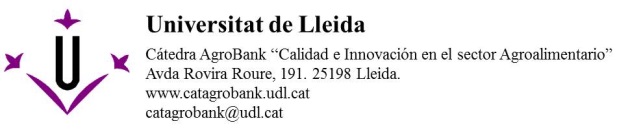 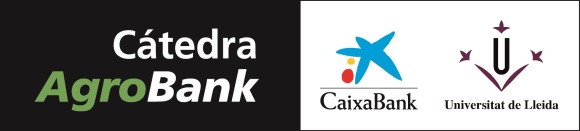 VII CONVOCATORIA DE AYUDAS DE LA CÁTEDRA AGROBANKPARA LA TRANSFERENCIA DEL CONOCIMIENTO AL SECTOR AGROALIMENTARIOMEMORIA DEL PROYECTOLa memoria del proyecto ha de incluir los siguientes apartados1.- Título proyecto.2.- Nombre del IP.3.- Resumen (máximo 300 palabras).4.- Antecedentes y estado actual de los conocimientos científico-técnicos de la materia específica del proyecto (máximo 500 palabras).5.- Objetivo general y objetivos específicos (máximo 300 palabras).6.- Metodología (máximo 500 palabras).7.- Relación de los investigadores que forman parte del proyecto (tanto por el grupo investigador como por la empresa). Cada uno de ellos ha de aportar su correspondiente Curriculum vitae.8.- Plan de trabajo, con indicación de qué investigadores están implicados en cada fase del trabajo (máximo 500 palabras).9.- Relevancia y originalidad de la propuesta. Potencial innovador del proyecto. Experiencia científico-técnica previa del grupo en el tema del proyecto propuesto (máximo 500 palabras).10.- Impacto. Potencial de transferibilidad. Factibilidad de la protección industrial de las tecnologías o invenciones asociadas al proyecto. Nivel TRL que se pretende alcanzar  (máximo 500 palabras).11.- Resultados esperables del proyecto (deliverables) (máximo 300 palabras).12.- Justificación de la adquisición de inventariable, si procede (máximo 300 palabras).13.- Implicaciones éticas o de bioseguridad, si procede.AVISO LEGAL SOBRE DATOS DE CARÁCTER PERSONALLa Cátedra AgroBank, en cumplimiento de lo establecido en la Ley Orgánica de Protección de Datos de Carácter Personal, LO 15/1999 de 13 de diciembre, y legislación de desarrollo, informa al usuario que los datos personales que pueda aportar en este formulario, en la web de la Cátedra (www.catedragrobank.udl.cat) o a la dirección de correo electrónico de la Cátedra (catedragrobank@udl.cat), serán incluidos ficheros de tratamiento automatizado de datos.Los datos contenidos en tales ficheros, serán gestionados por parte de la Cátedra AgroBank con el fin de asegurar el óptimo acceso del usuario al entorno, servicios y gestiones que se puedan hacer, entre ellas la inscripción a premios, jornadas y cursos ofertados por la Cátedra AgroBank.Así mismo, se informa al usuario que estos ficheros cuentan con las debidas medidas de seguridad, de acuerdo con la normativa aplicable. Los datos contenidos en tales ficheros tendrán carácter confidencial y no se tratarán para usos distintos a los aquí anunciados.El usuario, en virtud del establecido en lo LO 15/1999 de 13 de diciembre, podrá ejercer sus derechos de acceso, rectificación y cancelación dirigiéndose a:Cátedra AgroBankETSEAFIV-UdL. Avda. Rovira Roure, 191.25198 Lleida.Correo electrónico: catedragrobank@udl.cat